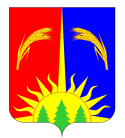 АДМИНИСТРАЦИЯЮРЛИНСКОГО МУНИЦИПАЛЬНОГО РАЙОНА ПОСТАНОВЛЕНИЕот   24.12.2014 г.                                                                                № 926В соответствии постановлением Администрации Юрлинского муниципального района от 10.10.2011 № 551 «Об утверждении Порядка разработки и утверждения административных регламентов предоставления муниципальных услуг в Юрлинском муниципальном районе», Администрация Юрлинского муниципального района ПОСТАНОВЛЯЕТ:Внести следующие изменения в административный регламент по предоставлению муниципальной услуги «Предоставление социальных выплат на строительство (приобретение) жилья гражданам, проживающим в сельской местности, в том числе молодым семьям и молодым специалистам, проживающим и работающим в сельской местности» утвержденным постановлением Администрации Юрлинского муниципального района от 25.07.2013 г. № 475:пункт 1.2. изложить в следующей редакции:«1.2. Заявителями и получателями муниципальных услуг являются:1.2.1. Гражданин Российской Федерации при соблюдении в совокупности следующих условий:а) постоянное проживание и осуществление трудовой деятельности (основное место работы) в сельской местности;б) наличие собственных и (или) заемных средств в размере не менее 30 процентов расчетной стоимости строительства (приобретения) жилья, определяемой в соответствии с действующим законодательством, а также средств, необходимых для строительства (приобретения) жилья в случае, сверх установленного, в соответствии с действующим законодательством, размера общей площади жилого помещения при условии оплаты им за счет собственных и (или) заемных средств стоимости строительства (приобретения) части жилья, превышающей указанный размер. При отсутствии (недостаточности) собственных и (или) заемных средств гражданином могут быть использованы средства (часть средств) материнского (семейного) капитала в порядке, установленном Постановлением Правительства Российской Федерации от 12 декабря 2007 г. N 862 "О Правилах направления средств (части средств) материнского (семейного) капитала на улучшение жилищных условий";в) признание нуждающимся в улучшении жилищных условий. Признание граждан нуждающимися в улучшении жилищных условий осуществляется органами местного самоуправления по месту их постоянного жительства по основаниям, установленным статьей 51 Жилищного кодекса Российской Федерации. Граждане, намеренно ухудшившие жилищные условия, могут быть признаны нуждающимися в улучшении жилищных условий не ранее чем через 5 лет со дня совершения указанных намеренных действий.1.2.2. Молодая семья, под которой понимаются состоящие в зарегистрированном браке лица, возраст которых на дату подачи заявления, не старше 35 лет, или неполная семья, которая состоит из одного родителя, чей возраст на дату подачи заявления не превышает 35 лет, и одного или более детей, в том числе усыновленных, при соблюдении в совокупности следующих условий:а) работа хотя бы одного из членов молодой семьи по трудовому договору или осуществление индивидуальной предпринимательской деятельности в агропромышленном комплексе или социальной сфере (основное место работы) в сельской местности;б) постоянное проживание в сельской местности, в которой хотя бы один из членов молодой семьи работает или осуществляет индивидуальную предпринимательскую деятельность в агропромышленном комплексе или социальной сфере;в) признание молодой семьи нуждающейся в улучшении жилищных условий в соответствии с подпунктом «в» пункта 1.2.1. настоящего регламента;г) наличие у молодой семьи собственных и (или) заемных средств, размер которых определяется в соответствии с подпунктом «б» пункта 1.2.1. настоящего регламента;1.2.3. Молодой специалист, под которым понимается одиноко проживающее или состоящее в браке лицо в возрасте на дату подачи заявления не старше 35 лет, имеющее законченное высшее (среднее, начальное) профессиональное образование, в случае соблюдения в совокупности следующих условий:а) работа по трудовому договору или осуществление индивидуальной предпринимательской деятельности в агропромышленном комплексе или социальной сфере (основное место работы) в сельской местности;б) постоянное проживание в сельской местности, в которой молодой специалист работает или осуществляет индивидуальную предпринимательскую деятельность в агропромышленном комплексе или социальной сфере;в) признание молодого специалиста нуждающимся в улучшении жилищных условий в соответствии с подпунктом «в» пункта 1.2.1. настоящего регламента;г) наличие у молодого специалиста собственных и (или) заемных средств, размер которых определяется в соответствии с подпунктом «б» пункта 1.2.1. настоящего регламента.1.2.4. Молодые семьи и молодые специалисты, изъявившие желание постоянно проживать и работать по трудовому договору или осуществлять индивидуальную предпринимательскую деятельность в агропромышленном комплексе или социальной сфере (основное место работы) в сельской местности. 1.2.4.1. Под молодыми семьями и молодыми специалистами, указанными в пункте 1.2.4. настоящего регламента, понимаются:а) молодые семьи и молодые специалисты, соответствующие в совокупности следующим условиям:переехавшие из других муниципальных образований в сельскую местность в границах Юрлинского муниципального района, в которой один из членов молодой семьи или молодой специалист работает или осуществляет индивидуальную предпринимательскую деятельность в агропромышленном комплексе или социальной сфере;проживающие на территории Юрлинского муниципального района на условиях найма, аренды, безвозмездного пользования либо иных основаниях, предусмотренных законодательством Российской Федерации;зарегистрированы по месту пребывания в соответствии с законодательством Российской Федерации;б) учащиеся последнего курса профессиональной образовательной организации или образовательной организации высшего образования, заключившие соглашения с работодателем (органом местного самоуправления) о трудоустройстве в сельской местности, в которой изъявили желание постоянно проживать и работать по трудовому договору (осуществлять индивидуальную предпринимательскую деятельность) в агропромышленном комплексе или социальной сфере по окончании указанного образовательной организации.»;1.2. раздел 1 «Общие положения» дополнить абзацами следующего содержания:«Заявители вправе получить муниципальную услугу через краевое государственное автономное учреждение «Пермский краевой многофункциональный центр предоставления государственных и муниципальных услуг» (далее - МФЦ) в соответствии с соглашением о взаимодействии, заключенным между МФЦ и органом, предоставляющим муниципальную услугу (далее – соглашение о взаимодействии), с момента вступления в силу соглашения о взаимодействии.Информация о местонахождении, справочных телефонах и графиках работы филиалов МФЦ содержится на официальном сайте МФЦ: http://mfc.permkrai.ru./.»;пункт 2.5. изложить в следующей редакции:«Перечень нормативных правовых актов, регулирующих отношения при предоставлении государственной услуги:Жилищный кодекс Российской Федерации;Федеральный закон Российской Федерации от 06.10.2003 г. № 131-ФЗ «Об общих принципах организации местного самоуправления в Российской Федерации»;Постановления Правительства Российской Федерации от 15.07.2013 г. N 598 "О федеральной целевой программе "Устойчивое развитие сельских территорий на 2014 - 2017 годы и на период до 2020 года";Постановление Правительства Пермского края от 29.11.2013 г. № 1664-п «Об утверждении  порядков предоставления субсидий бюджетам муниципальных образований Пермского края  на реализацию инвестиционных проектов и приоритетных региональных проектов»;Постановление Правительства Пермского края от 03.10.2013 г. № 1320-п «Об утверждении государственной программы «Развитие сельского хозяйства и устойчивое развитие сельских территорий»;Постановление Администрации Юрлинского муниципального района от 13.05.2014 г. № 339 «Об утверждении муниципальной программы «Устойчивое развитие сельских территорий Юрлинского муниципального района Пермского края на 2014 – 2017 годы и на период до 2020 года».»пункт 2.6. изложить в следующей редакции:«2.6. Исчерпывающий перечень документов, необходимых в соответствии с нормативными правовыми актами для предоставления муниципальной услуги.2.6.1. Гражданин, имеющий право на получение социальной выплаты, представляет в Администрацию Юрлинского муниципального района заявление по форме согласно приложению 2 к настоящему регламенту с приложением:а) копий документов, удостоверяющих личность заявителя и членов его семьи;б) копий документов, подтверждающих родственные отношения между лицами, указанными в заявлении в качестве членов семьи;в) копий документов, подтверждающих наличие у заявителя и (или) членов его семьи собственных и (или) заемных средств в размере, установленном подпунктом «б» пункта 1.2.1.  и пункта 2.6.2 настоящего регламента, а также при необходимости право заявителя (либо лица, состоящего в зарегистрированном браке с заявителем) на получение материнского (семейного) капитала;г) документа, подтверждающего признание гражданина нуждающимся в улучшении жилищных условий;д) копии трудовой книжки (для работающих по трудовым договорам) или документа, содержащего сведения о государственной регистрации физического лица в качестве индивидуального предпринимателя;е) разрешительные документы на строительство жилья, а также документы, подтверждающие стоимость жилья, планируемого к строительству (приобретению): разрешение на строительство, проектно-сметная документация.2.6.2. В качестве документов, подтверждающих наличие у заявителя и (или) членов его семьи собственных и (или) заемных средств, не обеспеченных за счет социальной выплаты, в размере, установленном подпунктом «б» пункта 1.2.1.  настоящего регламента, представляются следующие документы (один либо несколько из указанных):выписка с лицевого счета гражданина, выданная кредитной организацией, в которой открыт счет;договор займа;кредитный договор;справка кредитной организации о максимально возможной сумме кредита;стоимостная оценка выполненного объема строительства жилого дома;копии платежных документов, подтверждающих расходы на выполнение подрядных работ на объекте индивидуального жилищного строительства (платежных поручений, квитанций к приходным ордерам, кассовых чеков, товарных чеков);копии документов, подтверждающих объем работ, выполненных собственными силами на объекте индивидуального жилищного строительства (кадастрового (или технического) паспорта на объект незавершенного строительства, заключения об оценке стоимости выполненных работ и затрат строительных материалов, оборудования);копии документов, подтверждающих расходы на приобретение незавершенного строительством индивидуального жилого дома (договор купли-продажи, свидетельство о государственной регистрации права собственности);копия государственного сертификата на материнский (семейный) капитал.2.6.3. Молодые семьи и молодые специалисты представляют в Администрацию Юрлинского муниципального района заявления по форме согласно приложению 2 к настоящему регламенту с приложением:а) копий документов, удостоверяющих личность заявителя и членов его семьи;б) копии документа об образовании молодого специалиста либо справки из образовательной организации о его обучении на последнем курсе данного образовательной организации;в) копии свидетельства о браке (для лиц, состоящих в браке);г) копий свидетельств о рождении или об усыновлении ребенка (детей);д) копии трудового договора с работодателем (для работающих по трудовым договорам) или документа, содержащего сведения о государственной регистрации физического лица в качестве индивидуального предпринимателя;е) копии соглашения с работодателем (органом местного самоуправления) о трудоустройстве в сельской местности по окончании образовательной организации (для учащихся последних курсов образовательных организаций);ж) документов, подтверждающих признание заявителя нуждающимся в улучшении жилищных условий (для лиц, постоянно проживающих в сельской местности), или копий документов, подтверждающих соответствие условиям, установленным подпунктом «а» пункта 1.2.4.1. настоящего регламента (для лиц, изъявивших желание постоянно проживать в сельской местности);з) копий документов, подтверждающих наличие у заявителя собственных и (или) заемных средств в размере, установленном подпунктом «б» пункта 1.2.1.  настоящего регламента. Представляются документы (один либо несколько), указанные в пункте 2.6.2. настоящего регламента;и) разрешительные документы на строительство жилья, а также документы, подтверждающие стоимость жилья, планируемого к строительству (приобретению): разрешение на строительство, проектно-сметная документация.» 1.5. в абзаце 2 пункта 2.9. текст «1.2.1.; 1.2.2.; 1.2.3» заменить на текст «1.2.»;1.6. в пункт 2.11. внести следующие изменения:1.6.1. абзацы 3 и 4 исключить;1.6.2. дополнить абзацем следующего содержания:« - проектно-сметная документация.»;1.7. в абзаце 2 пункта 2.14. текст «30 минут» заменить на текст «15 минут»;1.8. пункт 2.15. изложить в следующей редакции:«2.15. Заявление регистрируется в книге учета поступивших документов лицом, уполномоченным на прием документов в Администрации Юрлинского муниципального района. Книга учета поступивших документов должна быть пронумерована, прошнурована, скреплена печатью. Запись регистрации включает в себя регистрационный номер заявки, дату и время (часы и минуты) ее приема, сведения о лице, представившем документы.»;1.9. абзац 8 пункта 2.17. читать в следующей редакции:«- уровень удовлетворенности качеством предоставления муниципальной услуги заявителей  не менее 90 процентов.»;1.10. первое предложение в абзаце 4 пункта 3.3. читать в следующей редакции:«Комиссия в течение 20 календарных дней со дня поступления заявления и всех необходимых документов принимает решение о включении гражданина, молодой семьи или молодого специалиста в список граждан, изъявивших желание улучшить жилищные условия с использованием социальных выплат, список молодых семей и молодых специалистов, изъявивших желание улучшить жилищные условия с использованием социальных выплат, соответственно либо решение об отказе во включении с указанием причин отказа.»;1.11. пункт 3.4. изложить в следующей редакции:«3.4. Ответственный специалист направляет сформированные с учетом объемов расходов по приоритетному муниципальному проекту Списки изъявивших желание в Министерство сельского хозяйства и продовольствия Пермского края не позднее  1 ноября текущего финансового года.»;1.12. в пункте 3.5. абзацы с 5 по 9 изложить в следующей редакции:«Перечисление социальных выплат с банковских счетов получателей социальных выплат производится кредитной организацией:а) продавцу, указанному в договоре купли-продажи, на основании которого осуществлена государственная регистрация права собственности на приобретаемое жилое помещение;б) исполнителю (подрядчику), указанному в договоре подряда, на строительство жилого дома для получателя социальной выплаты;в) застройщику, указанному в договоре участия в долевом строительстве жилых домов (квартир), в котором получатель социальной выплаты является участником долевого строительства, оформленном в соответствии с требованиями Федерального закона от 30 декабря 2004 г. N 214-ФЗ "Об участии в долевом строительстве многоквартирных домов и иных объектов недвижимости и о внесении изменений в некоторые законодательные акты Российской Федерации";г) продавцу, указанному в договоре купли-продажи материалов, оборудования для строительства жилого дома собственными силами получателя социальной выплаты;д) кредитной организации или юридическому лицу, указанным в кредитном договоре (договоре займа) о предоставлении гражданину кредита (займа) на строительство (приобретение) жилья, в том числе ипотечного.»;2. Опубликовать настоящее постановление в информационном бюллетене «Вестник Юрлы» и разместить на официальном сайте администрации района   в информационно-телекоммуникационной сети «Интернет».3. Контроль за исполнением настоящего Постановления возложить на  заместителя главы администрации района по экономическому развитию и управлению ресурсами Н.А. Мелехину.Глава района – глава Администрации района                                                   Т.М. МоисееваО внесение изменений в административный регламент по предоставлению муниципальной услуги «Предоставление социальных выплат на строительство (приобретение) жилья гражданам, проживающим в сельской местности, в том числе молодым семьям и молодым специалистам, проживающим и работающим в сельской местности»